Реквізитинавчальної дисципліниПрограма навчальної дисципліниОпис навчальної дисципліни, її мета, предмет вивчання та результати навчанняМетоди розпізнавання образів дозволять виявляти, прогнозувати, класифікувати несправності і приймати рішення, які є важливими функціями, інтегрованими в реалізацію схем захисту для розробки більш інтелектуальної системи передачі. Електромеханічні, електронні, цифрові, цифрові реле, а сьогодні інтелектуальні реле є тенденцію в області захисту енергосистем і, в окремому випадку, схем захисту ліній електропередачі. Модель прийняття рішення містить уявлення про нелінійність відображення між вхідним вектором і вихідним цільовим. Тому метод розпізнавання образів вважається одним з найважливіших рубежів в складних і нелінійних задачах, наприклад, в захисті енергосистем. Оскільки характеристики деяких схем звичайних дистанційних реле мають деякі недоліки, методи розпізнавання образів можуть поліпшити характеристики схем. Більш того, методи розпізнавання образів не потребують точної інформації про параметри енергосистем для прийняття остаточного рішення, в той час як ці методи можуть працювати в умовах відсутності даних або шуму. Вони також можуть мати можливість адаптуватися до зміни топології енергосистеми, наприклад, до компенсованих або двохланцюгових лініях передачі. Метою вивчення дисципліни можна зазначити формування у студентів теоретичних знань і практичних навичок використання теорії розпізнавання образівв галузі електроенергетики, електротехніці та електромеханіці. Вивчення матеріалу даної дисципліни виключно орієнтовано на широке застосування обчислювальної техніки та програмування. Предметом навчальної дисципліни є методи розпізнавання образів в електротехнічних системах. Результатом вивчення навчальної дисципліни є формування у студентів здатностей:-виявлення несправностей, - класифікація несправностей або вибір фази, - виявлення несправностей з високим опором, - виявлення симетричних несправностей під час гойдання потужності і виявлення гойдання потужності - це функції, розроблені за допомогою методів розпізнавання образів.2. Пререквізити та постреквізити дисципліни (місце в структурно-логічній схемі навчання за відповідною освітньою програмою)Навчальна дисципліна «Методи розпізнавання образів в електротехнічних системах» викладається на основі знань та умінь, одержаних студентами під час вивчення кредитних модулів таких дисциплін як «Вища математика», «Математичні методи оптимізації»,  «Обчислювальна техніка та програмування»,«Статистичне моделювання електромеханічних систем» тощо.Знання та уміння, одержані в процесі вивчення кредитного модуля «Методи розпізнавання образів в електротехнічних системах», є необхідними для кожного фахівця даної спеціальності, здатного розв’язувати комплексні проблеми в галузі електроенергетики, електротехніці та електромеханіці та при  здійснюванні дослідницько-інноваційної діяльності.3. Зміст навчальної дисципліниНавчальна дисципліна «Методи розпізнавання образів в електротехнічних системах» складається з 3 розділів:Розділ 1.Вступ до дисципліни "Методи розпізнавання образів в електротехнічних системах":Тема 1.1. Базисні поняття і визначення теорії розпізнавання.Тема 1.2. Принципові відмінні ознаки розпізнаваних об'єктів.Тема 1.3. Визначення та структура систем, що розпізнаються.Розділ 2. Класифікація як початковий етап розпізнавання:Тема 2.1. Введення в наукову класифікацію і таксономію.Тема 2.2. Місце класифікації в теорії розпізнавання.Тема 2.3. Нечіткі класифікації.Тема 2.4 Об'єкти і властивості.Розділ 3. Методи побудови математичної моделі, об'єкта що розпізнається:Тема 3.1. Приклади застосування методіврозпізнавання.Тема 3.2. Математичне моделювання в задачах розпізнавання об'єктів.Тема 3.3. Завдання розпізнавання динамічних об'єктів.Тема 3.4. Методи відтворення.Тема 3.5. Вплив шуму (перешкод) на точність рішення задачі розпізнавання.4. Навчальні матеріали та ресурсиБазова література:1. YagangZhang, YutaoLiu, Xiaozhe  , "Faultpattern recognition in power system engineering," 2009  , Chengdu, 2009, pp. 109-112, doi: 10.1109/ICIMA.2009.5156572.2. Горелик А. Л.,. Методы распознавания /А.Л. Горелик, В.А. Скрипкин — 4-е изд. — М.: Высшая школа, 1984, 2004. — 262 с.3. Фомин Я. А. Распознавание образов: теория и применения. — 2-е изд. — М.: ФАЗИС, 2012. — 429 с4. Кононюк А. Е. Общая теория распознавания. К.:"Освіта України", 2012. - 584 с. ISBN 978-966-7599-50-8.5. Ту Дж., Гонсалес Р. Принципы распознования образов—  Мир, М.: .- — 411 с.Допоміжна література:1. Л. Шапиро, Дж. Стокман. Компьютерное зрение = ComputerVision. — М.: Бином. Лаборатория знаний, 2006. — 752 с. — ISBN 5-947-74384-12. Z.Q. Bian, X.G. Zhang, Patternrecognition (secondedition), Beijing : Tsinghua University Press, 2000. . —М.:, 19813.Дмитриев А.К  Распознование  отказов в системах электроавтоматики, —Л.: Энергоатомиздат, 1983. —104 с.4. Растригин Л.А. Эренштенйн Р.Х Метод коллективного  распознавания . —М.:Энергоиздат,1981. —80 с.Інформаційні ресурсиhttp:// uk.wikipedia.org – Веб-сайт відомої у світі електронної енциклопедіїhttp://www.exponenta.ru – Освітній математичний веб-сайтhttp://planetmath.org – Веб-сайт світової математичної енциклопедіїhttp://allmatematika.ru – Математичний форумhttp://www.forum.softweb.ru – Веб-сторінка форуму математичного та інженерного програмного забезпеченняhttp://model.exponenta.ru – Веб-сайт моделювання систем та явищНавчальний контентМетодика опанування навчальної дисципліни(освітнього компонента)Самостійна робота студентаПолітика та контроль5. Політика навчальної дисципліни (освітнього компонента)Політика навчальної дисципліни «Методи розпізнавання образів в електротехнічних системах» заснована на політиці КПІ ім. Ігоря Сікорського.КПІ ім. Ігоря Сікорського є вільним і автономним центром освіти, що покликаний давати адекватні відповіді на виклики сучасності, плекати й оберігати духовну свободу людини, що робить її спроможною діяти згідно з власним сумлінням; її громадянську свободу, яка є основою формування суспільно відповідальної особистості, та академічну свободу і доброчесність, що є головними рушійними чинниками наукового поступу. Внутрішня атмосфера Університету будується на засадах відкритості, прозорості, гостинності, повазі до особистості.Вивчення навчальної дисципліни «Методи розпізнавання образів в електротехнічних системах» потребує :підготовки до практичних занять; виконання індивідуального завдання згідно з навчальним планом; опрацювання рекомендованої основної та додаткової літератури.Підготовка та участь у практичних заняттях передбачає: ознайомлення з програмою навчальної дисципліни та планами практичних занять; вивчення теоретичного матеріалу; виконання завдань, запропонованих для самостійного опрацювання.Результатом підготовки до заняття має бути здобуття вмінь та навичок аналізування  результатів вирішення задач розпізнавання образів. Відповідь здобувача повинна демонструвати ознаки самостійності виконання поставлених завдань, відсутність ознак повторюваності та плагіату.Присутність здобувачів третього рівня вищої освіти на практичних заняттях є обов’язковою. Пропущені з поважних причин заняття мають бути відпрацьовані. Здобувач третього рівня вищої освіти повинен дотримувати навчально-академічної етики та графіка навчального процесу; бути зваженим, уважним.  Види контролю та рейтингова система оцінювання результатів навчання (РСО)1. Рейтинг здобувача з кредитного модуля розраховується зі 100 балів, з них 60 бали складає стартова шкала. Стартовий рейтинг (протягом семестру) складається з балів, що здобувач третього рівня  отримує за: – роботу на практичних заняттях (9 занять); – виконання розрахункової роботи;– написання модульної контрольної роботи. 2. Критерії нарахування балів: 2.1. Виконання практичних робіт: – бездоганна робота – 5 бали; – є певні недоліки у підготовці та/або виконанні роботи – 4-3 бал; – відсутність на занятті без поважних причин – штрафний –1 бал. 2.2. Виконання розрахункової роботи: – творча робота – 20 балів; – роботу виконано з незначними недоліками – 18-16 балів; – роботу виконано з певними помилками – 15-13 балів: – роботу не зараховано (завдання не виконане або є грубі помилки) – 0 балів. 2.3. Виконання модульної контрольної роботи: – бездоганна робота – 10 бали; – є певні недоліки у підготовці та/або виконанні роботи – 8-5 бал; – відсутність на занятті без поважних причин – штрафний –1 бал. За кожний тиждень запізнення з поданням розрахункової роботи на перевірку нараховується штрафний –1 бал (усього не менше –5 балів). 3. Умовою першої атестації є отримання не менше 10 балів та виконання всіх практичних робіт (на час атестації). Умовою другої атестації – отримання не менше 27 балів, виконання всіх практичних робіт (на час атестації) та зарахування розрахункової роботи. 4. Умовою допуску до заліку є зарахування всіх практичних робіт, розрахункової роботи та стартовий рейтинг не менше 45 балів. 5. На заліку студенти виконують тестове завдання. Перелік запитань наведений у Рекомендаціях до засвоєння кредитного модуля. Тестове завдання  оцінюється у 25 балів за такими критеріями: – «відмінно», повна відповідь, не менше 90% потрібної інформації (повне, безпомилкове розв’язування завдання) – 25-23 балів; – «дуже добре», достатньо повна відповідь, не менше 75% потрібної інформації або незначні неточності (повне розв’язування завдання з незначними неточностями) – 22-20 балів; – «добре», достатньо повна відповідь, не менше 65% потрібної інформації або незначні неточності (повне розв’язування завдання з незначними неточностями) – 19-18 балів; – «задовільно», неповна відповідь, не менше 60% потрібної інформації та деякі помилки (завдання виконане з певними недоліками) – 17-16 балів; – «достатньо», неповна відповідь, менше 60% потрібної інформації та деякі помилки (завдання виконане з певними недоліками) – 14-15 балів; – «незадовільно», відповідь не відповідає умовам до «задовільно» – 0 балів. 6. Сума стартових балів та балів за тестове завдання на заліку переводиться до кінцевої оцінки згідно з таблицею:Таблиця відповідності рейтингових балів оцінкам за університетською шкалою:6. Додаткова інформація з дисципліни (освітнього компонента)Рекомендації щодо виконання індивідуального семестрового завданняВивчення кредитного модуля «Методи розпізнавання образів в електротехнічних системах»передбачає виконання студентами розрахунково-графічної роботи.ЗАВДАННЯ НА РОЗРАХУНКОВО-ГРАФІЧНУ РОБОТУВирішення задачі класифікації графіків електричного навантаження машинобудівного підприємстаПорядок виконання завдання:1.	Сформувати матрицю електричних навантажень2.	Провести класифікацію методом ієрархічної класифікації3.	Провести аналізування дендрограми електричних навантажень4.	Визначити центри класів кожного кластеру електричних навантажень5.	Провести класифікацію методом гіперсфер електричних навантажень6.	Вибрати радіус гіперсфери електричних навантажень7.	Провести класифікацію методом гіперсфер електричних навантажень8.	Здійснити порівняння результатів класифікації методів класифікаціїПитання для заліку з навчальної дисципліни «Методи розпізнавання образів в електротехнічних системах»Які міри близькості використовуються в задачах розпізнавання образів?Які методи використовуються під час визначення параметрів,показників, що описують об’єкт розпізнаванняЯк здійснюється відбір експертів в задачі колективного розпізнавання?Як поділяються методи розпізнавання образів. Переваги та недоліки?Наведіть приклади задач в системах електроенергетики, що використовують методи розпізнавання образів?Які існують критерії кластерізації?Які переваги і недоліки методу гіперсфер?Наведіть алгоритм методу метода максимінної середньої?Наведіть алгоритм ІСОМАДОпишіть структуру байєсовського  класифікатора? Опишіть структуру персептрона  Що враховує підхід до класифікації, що будується на використанні потенційних функцій?  Які функції використовуються в методі Роббинса-Монро Наведіть алгоритм Карунена-Лоєва для дискретного випадку?Наведіть приклад в електроенергетиці застосування розкладу Карунена-Лоєва? Як здійснюється вибір факторів  застосовуючи апроксимацію функціями? Наведіть простий приклад задачі класифікації В чому полягає алгоритм К групових середніх? Наведіть формули за якими нормуються фактори, що описують об’єкт класифікації.За якими критеріями визначається радіус гіперсфери в задачі класифікації? Сформулюйте задачу технічного діагностування як задачі розпізнавання і класифікації? Поясніть послідовність етапів роботи системи прогнозування пропускної здатності ЛЕП ? Назвіть їх  блоки та приклади їх використання. Наведіть основні складові системи статичної стійкості режиму роботі енергетичної системи за допомогою колективного розпізнавання? Робочу програму навчальної дисципліни (силабус):Складено: професор кафедри автоматизації управління електротехнічними комплексами д.т.н., професор, Розен Віктор ПетровичУхвалено:кафедрою АУЕК(протокол № 17від 17.06.20 р.)Погоджено:Методичною комісією факультету (протокол №8 від 23.06.20 р.)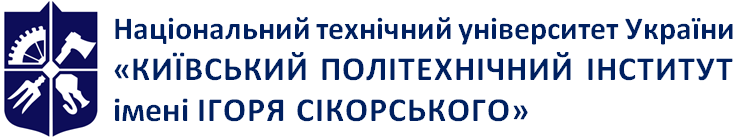 Емблема 
кафедри(за наявності)Автоматизації управління електротехнічними комплексамиМетоди розпізнавання образів в електротехнічних системах Робоча програма навчальної дисципліни (Силабус)Методи розпізнавання образів в електротехнічних системах Робоча програма навчальної дисципліни (Силабус)Методи розпізнавання образів в електротехнічних системах Робоча програма навчальної дисципліни (Силабус)Рівень вищої освітиТретій (освітньо-науковий)Галузь знань14 Електрична інженеріяСпеціальність141 Електроенергетика, електротехніка та електромеханікаОсвітня програма141 Електроенергетика, електротехніка та електромеханікаСтатус дисципліниВибірковаФорма навчанняочна(денна)Рік підготовки, семестр2 курс, весняний семестрОбсяг дисципліни4 кредита 120 годин (18 год. лекцій, 9 год. практичних)Семестровий контроль/ контрольні заходиІспитРозклад занятьСереда 14:15, 16:10Мова викладанняУкраїнськаІнформація про 
керівника курсу / викладачівЛектор:  д.т.н., проф., Розен Віктор Петрович, тел. 063-577-50-77, email: v_p_rozen406@ukr.netРозміщення курсуhttps://do.ipo.kpi.ua/course/index.php?categoryid=10&browse=courses&perpage=20&page=2Тиж-деньЗміст навчальної роботи1-2Лекція 1. Проблема обробки  інформації3-4Лекція 2. Основні поняття розпізнавання образів 5-6Лекція 3. Вирішальні функції. Лінійні, узагальнені функціїПрактичне заняття 1. Лінійні вирішальні функції. Узагальнюючі вирішальні функції.7-8Лекція 4. Геометричні властивості. Властивості гіперплощини, дихотомія.Практичне заняття 2. Побудова функцій багатьох змінних. Ортогональні системи функцій.9-10Лекція 5. Функції багатьох змінних.Практичне заняття 5. Розв’язання  задачі з одним еталоном. Розв’язання задачі з множиною еталонів.11-12Лекція 6. Класифікація образів за допомогою функцій відстані. Випадок одиничного еталону, множина еталонівМодульна контрольна робота 1.13-14Лекція 7. Знаходження кластерів. Критерії кластерізації.Практичне заняття 7. Розв’язання задачі знаходження кластерів.15-16Лекція 8. Простий алгоритм знаходження кластерів.Практичне заняття 8 Розв’язання задачі класифікації з використанням простого алгоритму кластерізації.. 17-18Лекція 9. Алгоритм максимінної відстані. Алгоритм К середніх.Практичне заняття 9 Розв’язання задачі класифікації з  використанням алгоритму максимінної відстані.№ з/пНазви тем і питань, що виноситься на самостійне опрацювання та посилання на навчальну літературуКількість годин СРС1Тема 1.1. Визначення факторів, що описують обєкт відмови розпізнавання Література: [1-21]62Тема 1.2. Метод функціонально вартісного аналізу Література: [1-21]6Тема 2.1. Пристрій комбінаційного розпізнавання відмов. Література: [1-21]4Тема 2.3. Пристрій послідовного розпізнавання відмов. Література: [1-21]43Тема 2.4  Пристрій, що навчається, розпізнавання відмов Література: [1-21]44Тема 2.25Універсальний пристрій розпізнавання відмов. Література: [1-21]45Тема 3.1 Розпізнавання колективом експертів Література: [1-21]66Тема 3.2. Проблема колективного рішення Література: [1-21]67Тема 3.3Аналіз електричних сигналів колективом експертів Література: [11-12]68Тема 3.4. Задача короткострокового прогнозу та рішення її колективом експертів Література: [1-11]6Виконання розрахунково-графічної роботи8Підготовка до МКР3Підготовка до іспиту30Метод оцінюванняКількістьМінімальна оцінка вбалахМаксимальна оцінка вбалахПрактичні роботи92745Модульна контрольнаробота1510Розрахункова робота11320Стартовий рейтинг14575Іспит11525Підсумковий рейтингзалік60100Кількість балівОцінка100-95Відмінно94-85Дуже добре84-75Добре74-65Задовільно64-60ДостатньоМенше 60НезадовільноНе виконані умови допускуНе допущено